First and Last Name:  _________________________________ UIL Coach or 3rd Period Teacher: ____________________DUE: December 8th to D103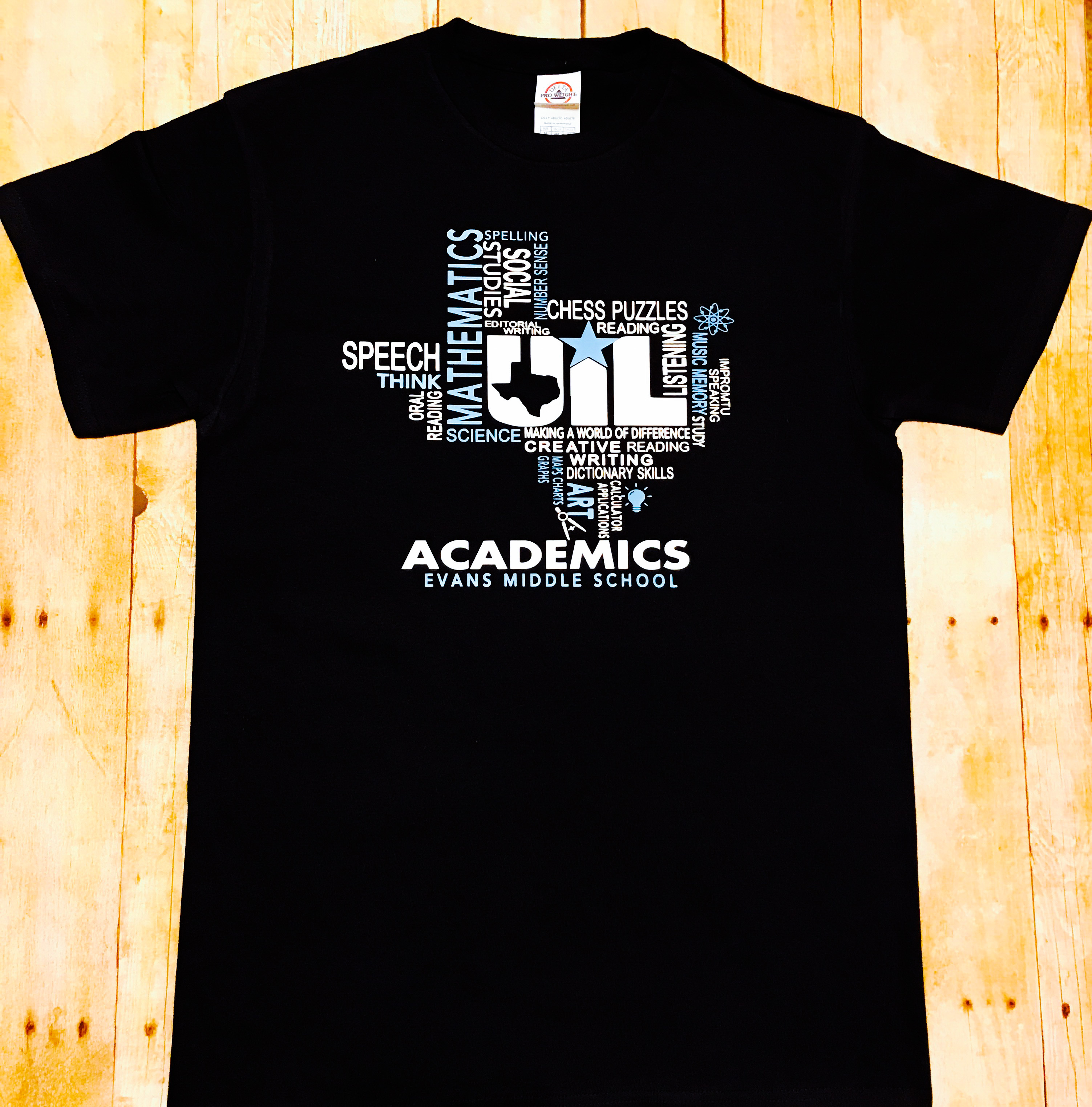 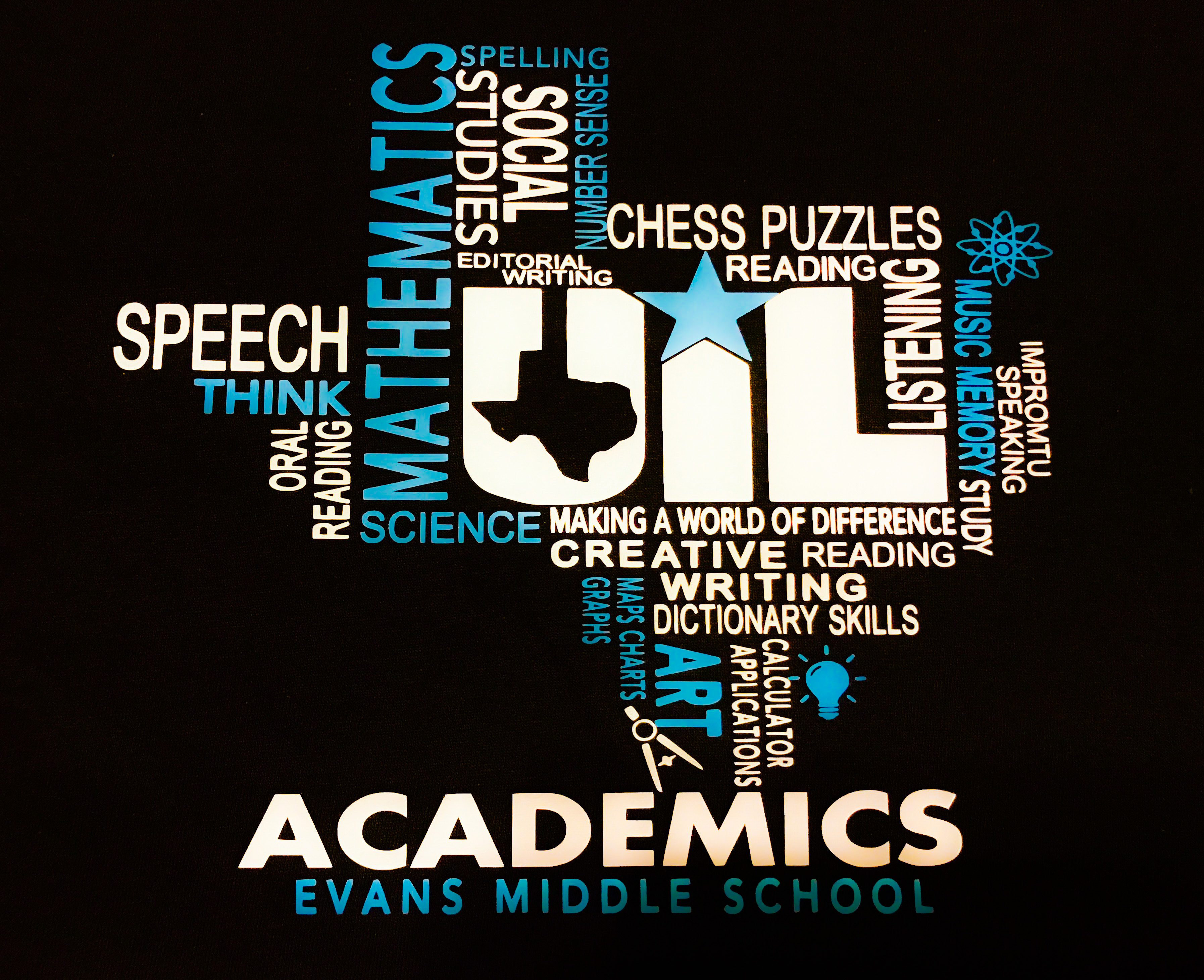 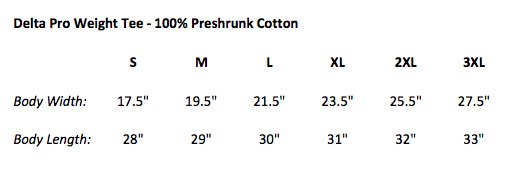 ADULT SM _____ QTY @ $15.00 ea = __________ ADULT MED _____ QTY @ $15.00 ea = __________ ADULT LG _____ QTY @ $15.00 ea = __________ ADULT XLG _____ QTY @ $15.00 ea = __________ ADULT 2XL _____ QTY @ $15.00 ea = __________ ADULT 3XL _____ QTY @ $15.00 ea = __________ ****DUE BY DEC. 8th**** to Coach Walker in ROOM D103 or to your UIL Academic Coach$15 Cash or Checks made payable to Tasha MayfieldCASH ______________ CHECK _____________ TOTAL $____________